Randonnée musicale de Eric Longsworth à La RéunionMerci de compléter le bulletin ci-joint et de le retourner avec votre chèque libellé à l’ordre de Passé Minuit en Accords à l’adresse suivante : Passe Minuit en Accords, 1 Théâtre de Verdure, 26 230 Chantemerle les Grignan. Le reçu pour votre don sera émis en fin d’année par le bureau d'expert comptable AXIOME  Associéhttps://www.axiomeassocies.fr Je soutiens la randonné musicale à La Réunion et je participe ainsi à la réalisation de cette aventure artistique et humaine.  Suivre la randonnée musicale http://www.randonneemusicale.comNom :												Prénom :											Adresse :											CP :                                     Ville :								Courriel :											Téléphone :											Montant du don :										Date et Signature : MILLE MERCIS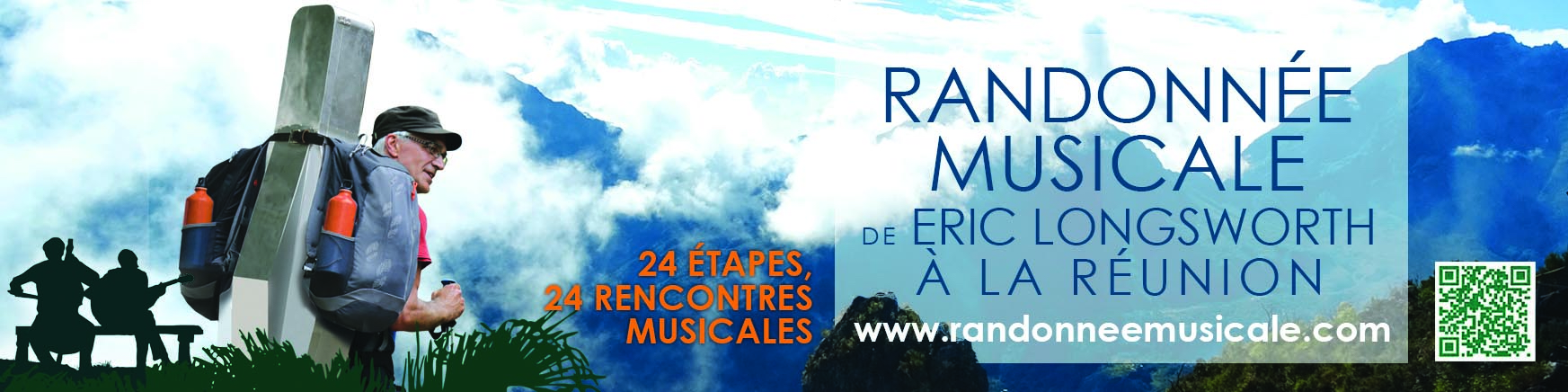 